01.06.2021 года  состоялось  собрание опекунов. На тему: порядок  постановки  детей сирот и детей,  оставшихся  без попечения родителей  на очередь  для  получения  из  Министерства строительства и коммунального  хозяйства.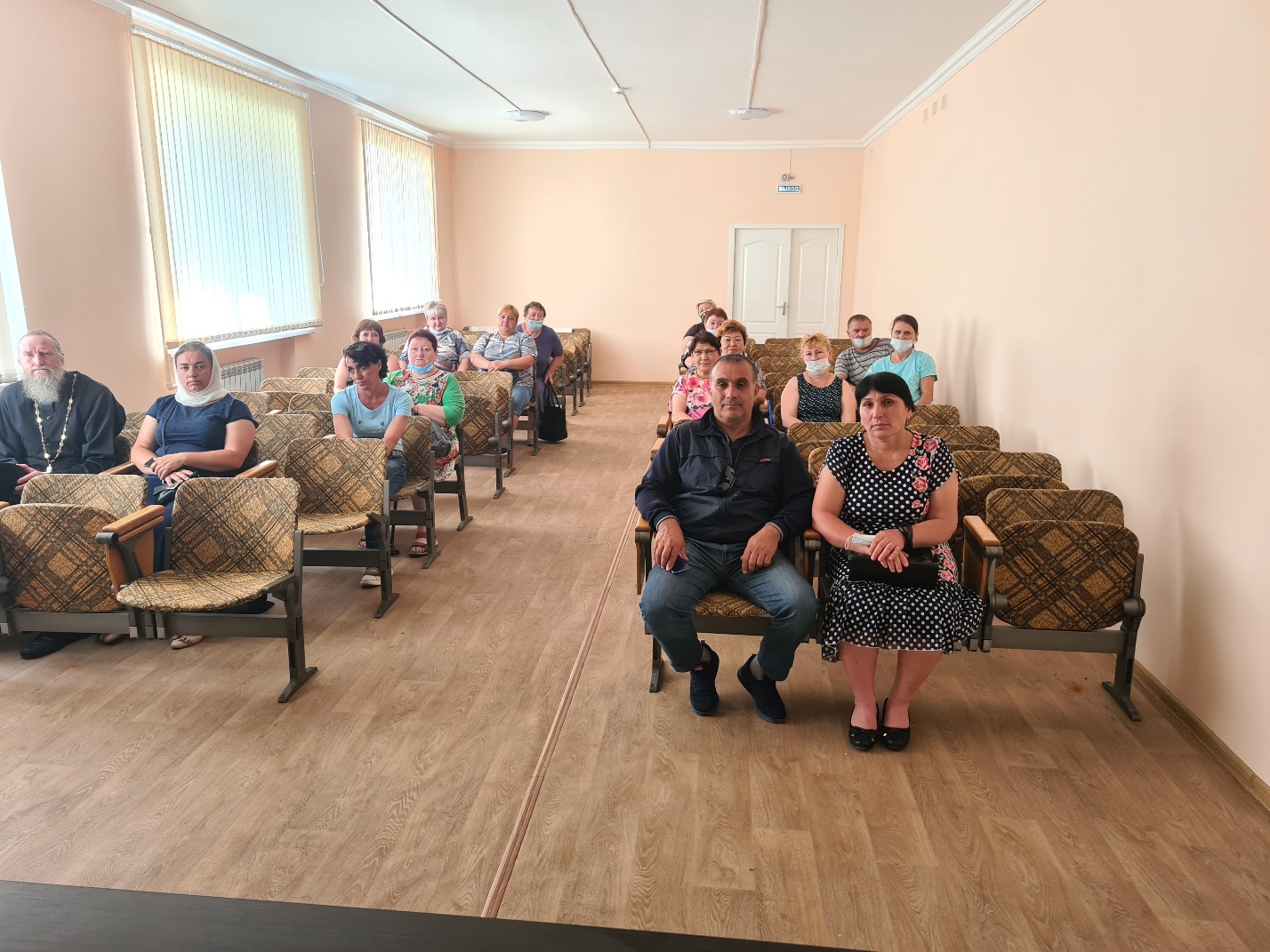 